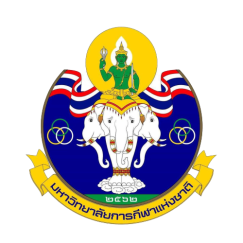 แบบรายงานผลการสรรหาเจ้าหน้าที่โครงการค่าใช้จ่ายในการบริการทางวิชาการ อาคารสถานที่และวัสดุอุปกรณ์เพื่อสุขภาวะที่ดีของเด็ก เยาวชน และประชาชน ประจำปีงบประมาณ พ.ศ. ๒๕๖7โรงเรียนกีฬาจังหวัด ....................................................๑.ตำแหน่ง   เจ้าหน้าที่วิทยาศาสตร์การกีฬา   ชื่อ - นามสกุล ………………………………………………………………ชื่อเล่น................................ อายุ..................ปี   วุฒิการศึกษา..........................................................................สาขา...............................................................      สถาบันการศึกษา...........................................................................................................................................   เบอร์ติดต่อ ............................................................................ E-Mail …………………………………………..……..๒.ตำแหน่ง   เจ้าหน้าที่วิทยาศาสตร์การกีฬา   ชื่อ - นามสกุล ………………………………………………………………ชื่อเล่น................................ อายุ..................ปี   วุฒิการศึกษา..........................................................................สาขา...............................................................      สถาบันการศึกษา...........................................................................................................................................   เบอร์ติดต่อ ............................................................................ E-Mail …………………………………………..……..หมายเหตุ :  ส่งกองกิจการนักเรียน นักศึกษา และกิจการพิเศษ ภายในวันพุธที่ 1๓ ตุลาคม ๒๕66